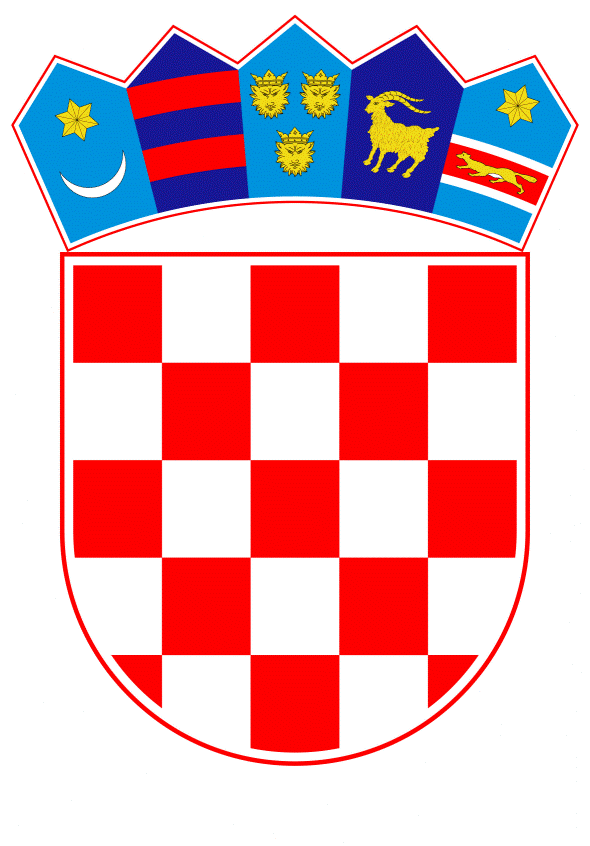 VLADA REPUBLIKE HRVATSKEZagreb, 17. ožujka 2020.______________________________________________________________________________________________________________________________________________________________________________________________________________________________VLADA REPUBLIKE HRVATSKENACRTPRIJEDLOG ZAKONA O DOPUNAMA ZAKONA O UGOSTITELJSKOJ DJELATNOSTI, S KONAČNIM PRIJEDLOGOM ZAKONAZagreb, ožujak 2020.PRIJEDLOG ZAKONA O DOPUNAMA ZAKONA O UGOSTITELJSKOJ DJELATNOSTII.	USTAVNA OSNOVA ZA DONOŠENJE ZAKONA	Ustavna osnova za donošenje ovoga zakona sadržana je u odredbi članka 2. stavka 4. podstavka 1. Ustava Republike Hrvatske (Narodne novine, br. 85/10 - pročišćeni tekst i 5/14 - Odluka Ustavnog suda Republike Hrvatske). II.	OCJENA STANJA I OSNOVNA PITANJA KOJA SE TREBAJU UREDITI ZAKONOM TE POSLJEDICE KOJE ĆE DONOŠENJEM ZAKONA PROISTEĆI 	Zakonom o ugostiteljskoj djelatnosti (Narodne novine, br. 85/15, 121/16, 99/18, 25/19 i 98/19), uređuje se način i uvjeti pod kojima pravne i fizičke osobe mogu obavljati ugostiteljsku djelatnost, te se, između ostalog, uređuje i radno vrijeme ugostiteljskih objekata.	S obzirom na izvanrednu situaciju vezano uz epidemiju koronavirusa mora se omogućiti da Stožer civilne zaštite Republike Hrvatske, u uvjetima posebnih okolnosti, privremeno uredi ili zabrani rad ugostiteljskih objekata, ograniči ili na drugačiji način uredi radno vrijeme ugostiteljskih objekata koje će se primjenjivati na pravne i fizičke osobe koje obavljaju ugostiteljsku djelatnost.	Cilj predmetnih dopuna je da se u izvanrednim situacijama na efikasan i brz način može djelovati u cilju sprječavanja daljnje ugroze.III.	OCJENA I IZVORI SREDSTAVA POTREBNIH ZA PROVOĐENJE ZAKONA 	Za provedbu ovoga zakona nije potrebno osigurati dodatna financijska sredstva u državnom proračunu Republike Hrvatske. IV.	PRIJEDLOG ZA DONOŠENJE ZAKONA PO HITNOM POSTUPKU 	Prema odredbi članka 204. Poslovnika Hrvatskoga sabora (Narodne novine, br. 81/13, 113/16, 69/17 i 29/18), zakon se može donijeti po hitnom postupku, kada to zahtijevaju osobito opravdani razlozi, koji u prijedlogu moraju biti posebno obrazloženi. 	Krajem siječnja 2020. godine Svjetska zdravstvena organizacija (u daljnjem tekstu: WHO) proglasila je epidemiju COVID-19 (SARS-CoV-2, u daljnjem tekstu: koronavirus) javnozdravstvenom prijetnjom od međunarodnog značaja (PHEIC) zbog brzine širenja epidemije i velikog broja nepoznanica s njom u vezi, dok je 11. ožujka 2020. godine WHO proglasio globalnu pandemiju zbog koronavirusa. Dana 25. veljače 2020. godine, potvrđen je prvi slučaj koronavirusa u Republici Hrvatskoj i od tada se broj slučajeva kontinuirano povećava.Nedvojbeno epidemija koronavirusa predstavlja ozbiljnu ugrozu zdravlja velikog broja ljudi, a davanje ovlaštenja Stožeru civilne zaštite Republike Hrvatske da donese privremene interventne mjere, te propisivanje uvjeta, trajanje i opseg interventnih mjera koje su nužne radi trenutačne zaštite pravnog poretka te zaštite života, sigurnosti, zdravlja stanovništva ili imovine veće vrijednosti, odnosno u konkretnom slučaju što brže i efektivnije, suzbilo bi širenja koronavirusa.	Slijedom navedenoga, predlaže se donošenje ovoga zakona po hitnom postupku, radi propisivanja uvjeta, trajanja i opsega donošenja privremenih interventnih mjera kojima bi se spriječilo daljnje širenje trenutne epidemije koronavirusa, odnosno zaštitilo zdravlje i ugostiteljskih djelatnika i gostiju, a što su osobito opravdani razlozi za donošenje ovoga zakona po hitnom postupku.Iz navedenih razloga predlaže se i stupanje na snagu zakona prvoga dana od dana objave u Narodnim novinama. KONAČNI PRIJEDLOG ZAKONA O DOPUNAMA ZAKONA O UGOSTITELJSKOJ DJELATNOSTIČlanak 1.	U Zakonu o ugostiteljskoj djelatnosti (Narodne novine, br. 85/15, 121/16, 99/18, 25/19 i 98/19), iza članka 9. dodaje se članak 9.a koji glasi:"Članak 9.aStožer civilne zaštite Republike Hrvatske može odlukom privremeno urediti ili zabraniti rad bilo svih ili pojedinih skupina i/ili vrsta ugostiteljskih objekata ili ograničiti radno vrijeme pojedinih ili svih skupina i/ili vrsta ugostiteljskih objekata propisanih člankom 9. ovoga Zakona te pružatelja ugostiteljskih usluga iz članka 41. ovoga Zakona na cijelom ili pojedinom području Republike Hrvatske, u uvjetima posebnih okolnosti."Posebne okolnosti" podrazumijevaju događaj ili određeno stanje koje se nije moglo predvidjeti i na koje se nije moglo utjecati, a koje ugrožava život i zdravlje građana, imovinu veće vrijednosti, znatno narušava okoliš, narušava gospodarsku aktivnost ili uzrokuje znatnu gospodarsku štetu.Za vrijeme važenja odluke Stožera civilne zaštite Republike Hrvatske iz stavka 1. ovoga članka na ugostiteljske objekte koji su obuhvaćeni tom odlukom ne primjenjuju se odredbe članka 9. ovoga Zakona. Odluka iz stavka 1. ovoga članka objavljuje se u Narodnim novinama.".Članak 2.U članku 46. stavku 1. iza točke 5. dodaje se točka 6. koja glasi:"6. pruža ugostiteljske usluge suprotno odluci Stožera civilne zaštite Republike Hrvatske iz članka 9.a ovoga Zakona za vrijeme dok je takva odluka na snazi (članak 9.a).".Članak 3.U članku 50. stavku 1. iza točke 7. dodaje se točka 8. koja glasi:"8. pruža ugostiteljske usluge suprotno odluci Stožera civilne zaštite Republike Hrvatske iz članka 9.a ovoga Zakona za vrijeme dok je takva odluka na snazi (članak 9.a).".Članak 4.Ovaj Zakon stupa na snagu prvoga dana od dana objave u Narodnim novinama.O B R A Z L O Ž E N J EUz članak 1.Ovim člankom omogućuje se da Stožer civilne zaštite Republike Hrvatske, u uvjetima posebnih okolnosti, privremeno uredi ili zabrani rad ugostiteljskih objekata, ograniči ili na drugačiji način uredi radno vrijeme ugostiteljskih objekata koje će se primjenjivati na pravne i fizičke osobe koje obavljaju ugostiteljsku djelatnost, te se propisuje što se podrazumijeva pod posebnim okolnostima.Uz članke 2. i 3.Ovim člancima propisuju se prekršajne odredbe.Uz članak 4.Ovim člankom određuje se stupanje na snagu ovoga Zakona.ODREDBE VAŽEĆEG ZAKONA KOJE SE DOPUNJUJUČlanak 46.	(1) Novčanom kaznom od 5000,00 do 30.000,00 kuna kaznit će se za prekršaj pravna osoba i fizička osoba – obrtnik ako:1.	se ne pridržava propisanog radnog vremena (članak 10. stavak 1. točka 7.)2.	pruža ugostiteljske usluge koje nisu obuhvaćene rješenjem i/ili ne pruža ugostiteljske usluge koje su obuhvaćene rješenjem koje je izdalo nadležno upravno tijelo, odnosno Ministarstvo (članak 10. stavak 1. točka 14.)3.	pruža ugostiteljske usluge suprotno odredbi članka 12. stavka 1. ovoga Zakona4.	ugostiteljski objekt ne ispunjava minimalne uvjete propisane za određenu vrstu, a za objekte koji se kategoriziraju i uvjete za kategoriju te uvjete utvrđenoga posebnog standarda, odnosno oznake kvalitete, ili kad prestane ispunjavati te uvjete (članak 15. stavak 1., članak 16. stavak 3. i članak 17. stavak 3.)5.	obavlja ugostiteljsku djelatnost suprotno izdanom rješenju nadležnog upravnog tijela iz članka 20. stavaka 1. i 2. ovoga Zakona, odnosno rješenju Ministarstva iz članka 21. stavaka 1., 2. i 3. i članka 22. stavka 2. ovoga Zakona ili privremenom rješenju iz članka 25. stavka 1. ovoga Zakona (članak 20. stavak 1., članak 21. stavci 1., 2. i 3. i članak 25. stavak 1.).	(2) Novčanom kaznom od 3000,00 do 10.000,00 kuna kaznit će se za prekršaje iz stavka 1. ovoga članka i odgovorna osoba u pravnoj osobi.	(3) Novčanom kaznom u iznosu od 1000,00 do 2000,00 kuna kaznit će se dobrovoljno vatrogasno društvo koje ne prijavi pripremanje i usluživanje jela, pića i napitaka na vatrogasnim natjecanjima, obilježavanju obljetnica i ostalim vatrogasnim manifestacijama mjesno  nadležnom uredu turističke inspekcije tijela državne uprave nadležnog za inspekcijske poslove u području ugostiteljstva prema svome sjedištu i/ili prijavu ne izvrši najkasnije tri dana prije održavanja tih događaja ili ne izda čitljiv i točan račun za svaku pruženu ugostiteljsku uslugu (članak 6. stavak 1. točka 5.).	(4) Novčanom kaznom u iznosu od 1000,00 do 2000,00 kuna kaznit će se sudionik proslava i manifestacije, uključivo nositelj ili član obiteljskog poljoprivrednog gospodarstva, iz članka 12. stavka 2. ovoga Zakona, koji nije ugostitelj, koji prilikom pružanja ugostiteljskih usluga iz članka 12. stavka 2. ovoga Zakona ne istakne tvrtku odnosno naziv ili ne istakne i ne pridržava se istaknutih cijena ili ne izda čitljiv i točan račun za pruženu uslugu ili ne istakne na vidljivom mjestu oznaku o zabrani usluživanja alkoholnih pića, drugih pića i/ili napitaka koji sadržavaju alkohol osobama mlađim od 18 godina te ne poštuje tu zabranu (članak 12. stavak 2.).	(5) U slučaju ponavljanja prekršaja iz stavka 1. ovoga članka u istom ugostiteljskom objektu pravna osoba i fizička osoba – obrtnik kaznit će se novčanom kaznom u iznosu od 10.000,00 do 90.000,00 kuna.	(6) Za prekršaje iz stavka 1. ovoga članka turistički inspektor može pravnoj i fizičkoj osobi - obrtniku naplatiti novčanu kaznu na mjestu izvršenja prekršaja u iznosu od 2000,00 kuna, a odgovornoj osobi u pravnoj osobi u iznosu od 1500,00 kuna, osim u slučaju iz stavka 5. ovoga članka.	(7) Za prekršaje iz stavka 3. ovoga članka turistički inspektor može dobrovoljnom vatrogasnom društvu naplatiti novčanu kaznu na mjestu izvršenja prekršaja u iznosu od 1000,00 kuna.	(8) Za prekršaje iz stavka 4. ovoga članka turistički inspektor može sudioniku proslava i manifestacija naplatiti novčanu kaznu na mjestu izvršenja prekršaja u iznosu od 1000,00 kuna.Članak 50.	(1) Novčanom kaznom u iznosu od 2500,00 do 10.000,00 kuna kaznit će se za prekršaj fizička osoba – nositelj ili član obiteljskog poljoprivrednog gospodarstva ako:1.	pruža usluge za više gostiju ili u više smještajnih jedinica od propisanog, ili gostima ne omogući uslugu pripremanja ili usluživanja jela, pića i napitaka (doručak ili polupansion ili pansion) (članak 39. stavak 2. točke 1. do 3.)2.	pruža usluge za više od 80 osoba (izletnika) radi organiziranja prigodnih tradicijskih proslava i manifestacija više od deset puta tijekom kalendarske godine ili ne izvrši prijavu mjesno  nadležnom uredu turističke inspekcije tijela državne uprave nadležnog za inspekcijske poslove u području ugostiteljstva najkasnije tri dana prije započinjanja pružanja tih usluga (članak 39. stavak 3.)3.	jela, pića i napici koji se uslužuju nisu uobičajeni za kraj u kojem je obiteljsko poljoprivredno gospodarstvo (članak 39. stavak 4.)4.	nudi i prodaje usluge iz članka 39. stavka 2. ovoga Zakona bez ispunjavanja uvjeta propisanih posebnim propisima o hrani (članak 39. stavak 5.)5.	objekt u kojem se pružaju usluge iz članka 39. stavka 2. ovoga Zakona ne ispunjava minimalne uvjete za vrstu i uvjete za kategoriju (članak 39. stavak 7.)6.	pruža usluge iz članka 39. stavka 2. ovoga Zakona suprotno izdanom rješenju o odobrenju za pružanje ugostiteljskih usluga na obiteljskom poljoprivrednom gospodarstvu iz članka 40. stavka 1. ovoga Zakona ili suprotno izdanom privremenom rješenju o pružanju ugostiteljskih usluga na obiteljskom poljoprivrednom gospodarstvu sukladno članku 34. stavku 4. ovoga Zakona (članak 40. stavak 1. i članak 39. stavak 10. u vezi s člankom 34. stavkom 4.)7.	objekt u kojem pruža usluge ne ispunjava uvjete za posebni standard (članak 40.a stavak 1.).	(2) U slučaju ponavljanja prekršaja iz stavka 1. ovoga članka u istom objektu kaznit će se fizička osoba – nositelj ili član obiteljskog poljoprivrednoga gospodarstva novčanom kaznom u iznosu od 5000,00 do 20.000,00 kuna.	(3) Za prekršaje iz stavka 1. ovoga članka turistički inspektor može fizičkoj osobi - nositelju ili članu obiteljskog poljoprivrednoga gospodarstva naplatiti novčanu kaznu na mjestu izvršenja prekršaja u iznosu od 1000,00 kuna, osim u slučaju iz stavka 2. ovoga članka.Predlagatelj:Ministarstvo turizmaPredmet:Nacrt prijedloga zakona o dopunama Zakona o ugostiteljskoj djelatnosti, s Nacrtom konačnog prijedloga zakona 